Inbjudan till SK ENA:s öppna Klubbmästerskap 2015 När: Lördagen den 12 december, tävlingsstart kl. 14.00Var: Simhallen, Torggatan 2, Enköping (25 m bana, eltidtagning)Anmälan: Senast fredag den 5 december via hemsidan(ej medlem, mail till tavling@simklubbenena.se)Startavgift: 50:- per start (betalas av respektive klubb)Priser: Priser till alla SK ENA-deltagare i tävlingen samt medaljer till de tre första i respektive gren och åldersklass.Lunch: Klubben bjuder alla funktionärer och SK ENA:s simmare på lunch i bowlinghallen.Åldersklasser: 	A: 15 år oä 	B: 12-14 år	 C: 10-11 år	 D: 9 år oy	 E: 30 år oäÖpppet Klubbmästerskap – Tider och grenordning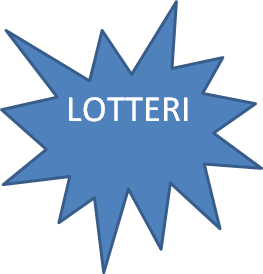 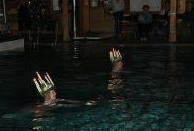 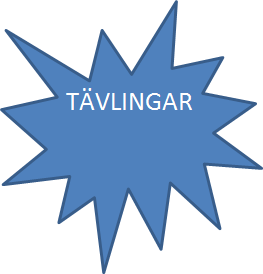 Varmt Välkomna!Entré: 40 kr för vuxna, 20 kr för barn(fika ingår)PASS 1PASS 1PASS 1PASS 2Insim 0930 tävlingstart 1030Insim 0930 tävlingstart 1030Insim 0930 tävlingstart 1030Insim 1300 tävlingstart 1400Insim 1300 tävlingstart 1400Insim 1300 tävlingstart 14001. 800 m Frisim Damer A-C1. 800 m Frisim Damer A-C1. 800 m Frisim Damer A-C7. 50 m Bröst Damer A,B,C 7. 50 m Bröst Damer A,B,C 7. 50 m Bröst Damer A,B,C 17. 25 m Rygg Flickor D17. 25 m Rygg Flickor D17. 25 m Rygg Flickor D2. 800 m Frisim herrar A-C2. 800 m Frisim herrar A-C2. 800 m Frisim herrar A-C8. 50 m Bröst Herrar A,B,C 8. 50 m Bröst Herrar A,B,C 8. 50 m Bröst Herrar A,B,C 18. 25 m Rygg Pojkar D18. 25 m Rygg Pojkar D18. 25 m Rygg Pojkar D3. 200 m Frisim Flickor D3. 200 m Frisim Flickor D3. 200 m Frisim Flickor D9. 25 m Bröst Flickor D 9. 25 m Bröst Flickor D 9. 25 m Bröst Flickor D 19. 50 m Frisim Damer A,B,C19. 50 m Frisim Damer A,B,C19. 50 m Frisim Damer A,B,C4. 200 m Frisim Pojkar D4. 200 m Frisim Pojkar D4. 200 m Frisim Pojkar D10. 25 m Bröst Pojkar D 10. 25 m Bröst Pojkar D 10. 25 m Bröst Pojkar D 20. 50 m Frisim Herrar A,B,C20. 50 m Frisim Herrar A,B,C20. 50 m Frisim Herrar A,B,C5. 400 m Medley Damer A-C5. 400 m Medley Damer A-C5. 400 m Medley Damer A-C11. 50m Fjäril Damer A,B,C 11. 50m Fjäril Damer A,B,C 11. 50m Fjäril Damer A,B,C 21. 50 m Frisim Damer E21. 50 m Frisim Damer E21. 50 m Frisim Damer E6. 400 m Medley Herrar A-C6. 400 m Medley Herrar A-C6. 400 m Medley Herrar A-C12. 50m Fjäril Herrar A,B,C 12. 50m Fjäril Herrar A,B,C 12. 50m Fjäril Herrar A,B,C 22. 50 m Frisim Herrar E22. 50 m Frisim Herrar E22. 50 m Frisim Herrar EPrisutdelning gren 1-6Prisutdelning gren 1-6Prisutdelning gren 1-613. 25m Fjäril Flickor D 13. 25m Fjäril Flickor D 13. 25m Fjäril Flickor D 23. 25 m Frisim Flickor D23. 25 m Frisim Flickor D23. 25 m Frisim Flickor Dinnan pass 2innan pass 214. 25m Fjäril Pojkar D 14. 25m Fjäril Pojkar D 14. 25m Fjäril Pojkar D 24. 25 m Frisim Pojkar D24. 25 m Frisim Pojkar D24. 25 m Frisim Pojkar D15. 50 m Rygg Damer A,B,C 15. 50 m Rygg Damer A,B,C 15. 50 m Rygg Damer A,B,C 25. 100 m IM Damer A-B, C-D25. 100 m IM Damer A-B, C-D25. 100 m IM Damer A-B, C-D16. 50 m Rygg Herrar A,B,C 16. 50 m Rygg Herrar A,B,C 16. 50 m Rygg Herrar A,B,C 26. 100 m IM Herrar A-B, C-D26. 100 m IM Herrar A-B, C-D26. 100 m IM Herrar A-B, C-DPrisutdelning gren 7-16Prisutdelning gren 7-16Prisutdelning gren 7-16Prisutdelning gren 17-26Prisutdelning gren 17-26Prisutdelning gren 17-26Uppvisning TeknikgruppernaUppvisning TeknikgruppernaUppvisning TeknikgruppernaLuciatåg